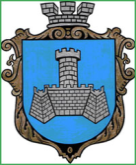 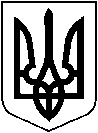 УКРАЇНАХМІЛЬНИЦЬКА  МІСЬКА  РАДАВІННИЦЬКОЇ  ОБЛАСТІВИКОНАВЧИЙ  КОМІТЕТРІШЕННЯВід “___” _______  2023 р.                                                                                    №_______Про надання дозволу на проведення заходу в парку культуриі відпочинку ім. Т.Г. Шевченка 	Розглянувши службову записку начальника Відділу культури і туризму Хмільницької міської ради Юлії Цупринюк від 14.07.2023 року та заяву ФОП Московчук Богдана Олександровича від 11.07.2023 року щодо надання дозволу на проведення розважального заходу для дітей від 4-12 років, квест-гри «СВІТ МАЙНКРАФТА», керуючись Законом України «Про оренду державного  та комунального майна», ст. ст. 29, 59   Закону України «Про місцеве самоврядування в Україні», виконавчий  комітет Хмільницької міської ради  В И Р І Ш И В : Погодити Комунальному закладу «Будинок культури» Хмільницької міської ради надання частини території парку культури і відпочинку ім. Т.Г. Шевченка ФОП Московчук Богдану Олександровичу за адресою: 22000, м. Хмільник, проспект Свободи для проведення розважального заходу для дітей від 4-12 років, квест-гри «СВІТ МАЙНКРАФТА» 23 липня  2023 року о 19-00 год з дотриманням заходів  безпеки. Контроль за виконанням цього рішення покласти на заступника міського голови з питань діяльності виконавчих органів міської ради А.В. Сташка.Міський голова                                                       Микола ЮРЧИШИН